ЧУ ДПО ИСМ «Бизнес-рост»ПРИКАЗ 15.02.2023  Об установлении режима занятий обучающихся  В целях исполнения требований ст.30 Федерального закона от 29.12.2012 №273-ФЗ «Об образовании в Российской Федерации» ПРИКАЗЫВАЮ: Установить режим занятий для обучающихся в ЧУ ДПО ИСМ «Бизнес-рост» в учебных группах для выездных очных Lean-практикумов на производственных предприятиях России , с понедельника по пятницу дневные занятия с 09:00 до 17:00 с двумя перерывами на кофе-брейки по 15 минут и перерывом на обед в 1 час.Контроль за исполнением настоящего приказа возлагаю на администратора ЧУ ДПО ИСМ «Бизнес-рост». Генеральный директор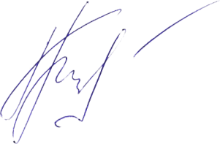 М.А. Горбачева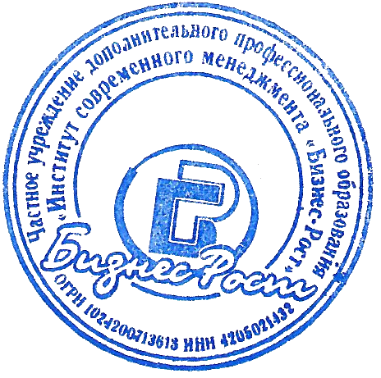 